COUNTY MULTILATERAL EXAMEND TERM 2AGRICULTURE FORM 2INSTRUCTIONS: ANSWER ALL THE QUESTION IN THIS PAPER IN THE SPACES PROVIDEDTIME : 2 HOURSNAME:…………………………..ADM. NO………………………..CLASS……………SECTION A (40 MKS)1.	Distinguish between the following:a)	Olericulture and aquaculture. (1 mk)b)	Pomoculture and pastoralism. (1mk)2.	Name the temperature range within which a crop will not grow but produce to its 	maximum. (1 mk)3.	Name three chemical used in the chemical process of water treatment on farms. 	(3 mks)4.	Give the functional differences mason’s trowel and garden trowel. (1 mk)5.	State three disadvantages of intensive system of farming. (3 mks) 6.	List two items likely to be found in the consumable goods inventory of a rabbit 	farmer. (2 mks)7.	Name the following;a)	A breed of dairy goat that is brown in colour with two white stripes running from 	the eyes to nose and originated from Switzerland. (1 mk)b)	A pig whose origin in Britain with erect ears, broad and slightly dished snout. 	(1 mk)8.	Give two mechanical methods used to separate the various soil particles according 	to their size. (2 mks)9.	State four benefits of minimum tillage. (4 mks)10.	Name the three fertilizer elements. (3mks)11.	Give three reasons for drying maize grains before storage. (3mks)12.	State four qualities of certified seeds that  make them good planting materials. 	(4 mks)13.	What is a seedling bed? (1 mk)14.	State four desirable qualities of a parent plant from which a rootstock is obtained 	for grafting. (4 mks)15.	Define the following terms as used in crop production. (3mks)a)	Gapping b)	Rogueing c)	Training16.	Why is it not advisable to apply manure in a seedbed for planting carrots? (1 mk)17.	What is quarantine in livestock health? (1 mk)SECTION B (20 MKS)18.	Below is an illustration of a cabbage leaf which has been damaged by a pest. 	Study  the diagram carefully and answer the questions that follows. 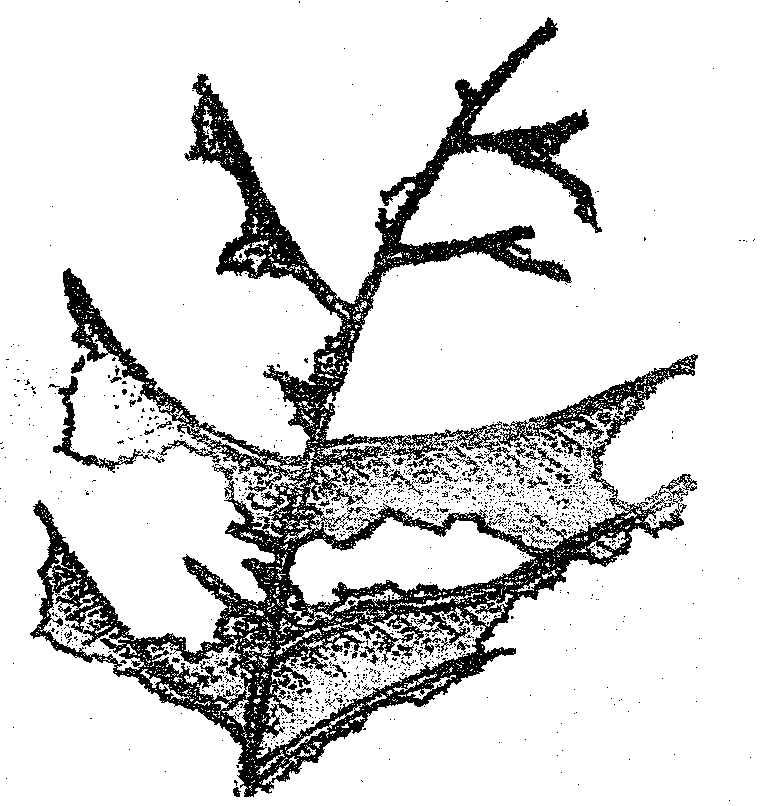 (a) (i)	Name the pest that causes the damage shown in the illustration above. (1 mk)ii)	Describe the damage shown in the diagram above. (1 mk)b)	Name the development stage of the pest that causes the damage described in (a) 	(ii) above. (1 mk)c)	State two control measures of the pest named in (1) (i) above (2 mks)19.	The illustration below shows an experiment set up using soil types G, H, and J 	and observations made after 24 hours. Study the illustration and answer the 	questions that follow. 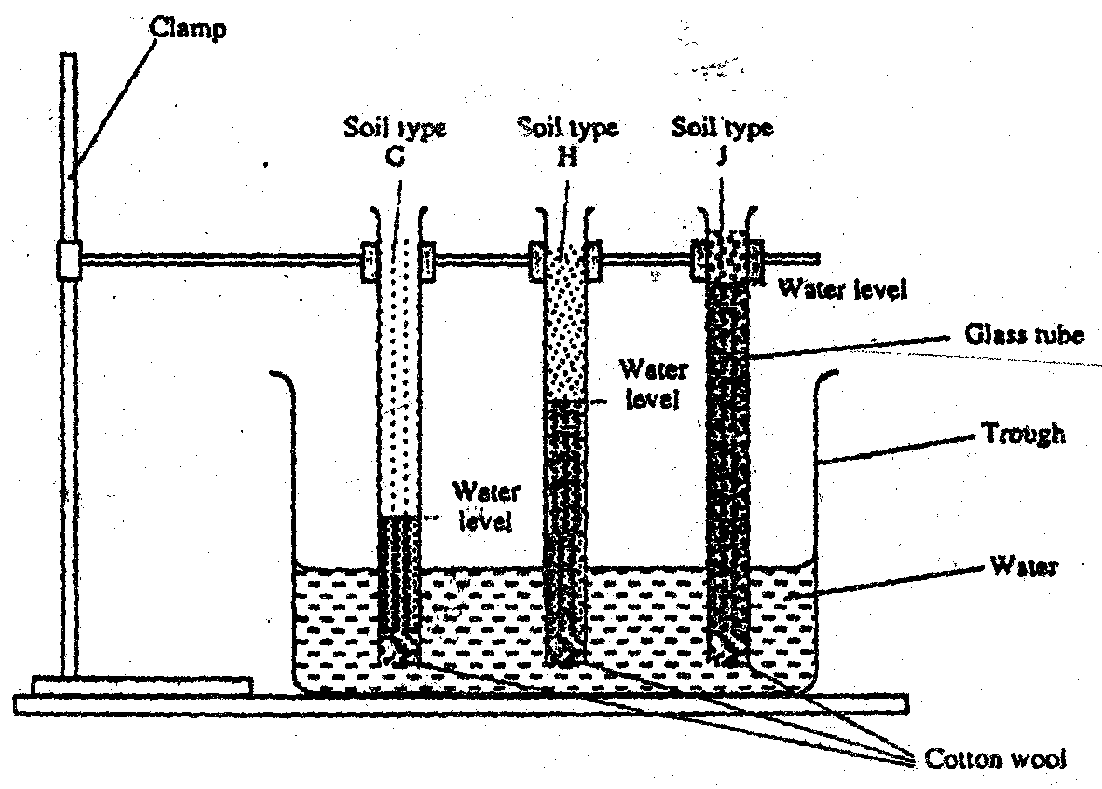 (a)(i)	What is the experiment represented above designed to study? (1 mk)(ii)	Name the three soil types (3 mks)G	___________________________________H	___________________________________J	___________________________________(iii)	Give the characteristics texture of soil types G and J. (2 mks) G	_________________________J	__________________________(iv)	State two ways or practices of improving the structure of soil type G. (2 mks)20.	Below is an illustration of a nursery for raising vegetable crop seedlings. 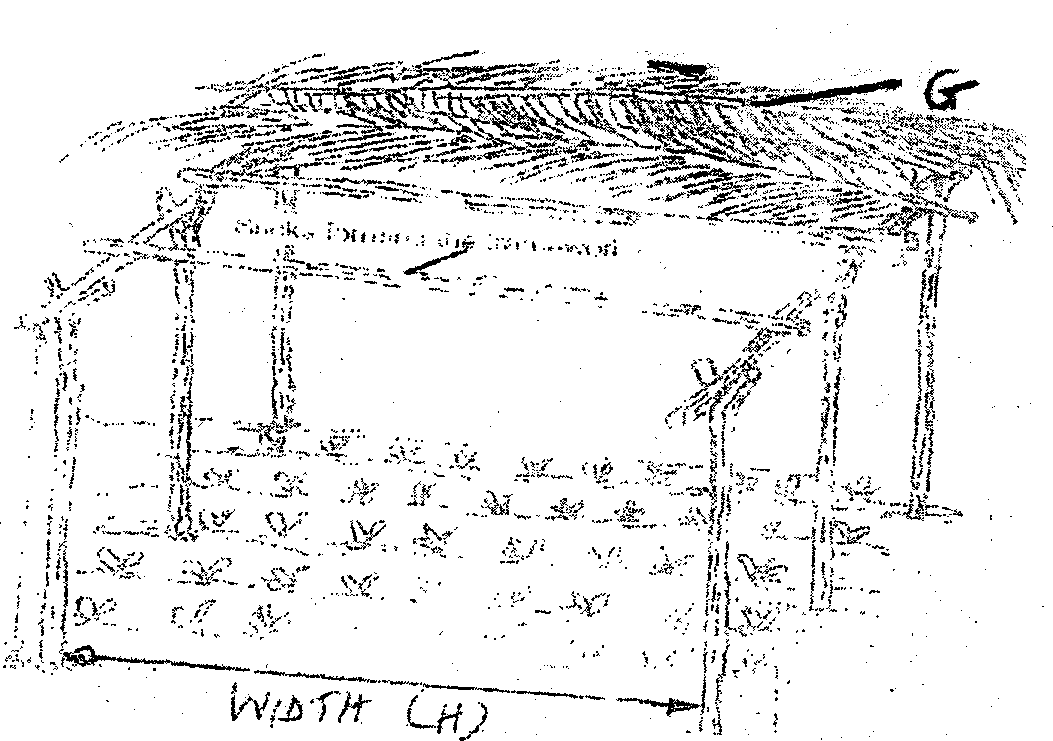 (a) (i)	Give the recommended width represented by letter H in the illustration above.	(1 mk)(ii)	State four roles of the part labeled G in a nursery. (4 mks)b)	List two measures taken to minimize root damage during transplanting of 	vegetable crop seedlings. (2mks)SECTION C (40 MKS)21.	Explain five benefits of crop rotation. (10 mks)22.	State and explain four factors that influence the depth of planting. (8 mks)23.	Outline four benefits of soil testing. (8 mks)24.	Outline four practices done in a maize grain store in preparation for storage of a 	produce. (8 mks)25.	Outline six reasons for land preparation (6 mks)